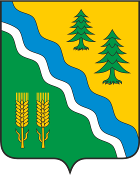 АДМИНИСТРАЦИЯ КРИВОШЕИНСКОГО РАЙОНАПОСТАНОВЛЕНИЕс. КривошеиноТомской областиО проведении на территории муниципального образования Кривошеинский район Томской области творческого конкурса по оформлению площади «Базарная» с. Кривошеино «Входная группа»Руководствуясь статьей 33 Федерального закона от 06 октября 2003 года № 131 ФЗ «Об общих принципах организации местного самоуправления в Российской Федерации», Уставом муниципального образования Кривошеинский район Томской области, принятого 30.03.2005 года, с целью проведения рейтингового голосования по выбору дизайн проекта "Входной группы" площади "Базарная" в с. Кривошеино, в рамках муниципальной программы «Формирование комфортной городской среды на территории Кривошеинского района на 2018 - 2024 годы», утвержденной постановлением Администрации Кривошеинского района от 01.11.2017 г. № 510, и участия населения муниципального образования Кривошеинский район в реализации благоустройства общественных территорий Кривошеинского района	ПОСТАНОВЛЯЮ:	1. Утвердить Положение о проведении на территории муниципального образования Кривошеинский район Томской области творческого конкурса по оформлению площади «Базарная» с. Кривошеино «Входная группа» согласно приложению № 1 к настоящему постановлению.	2. Утвердить состав конкурсной комиссии согласно приложению № 2 к настоящему постановлению.3.  Настоящее постановление вступает в силу с даты его подписания.4. Разместить настоящее постановление на официальном сайте муниципального образования Кривошеинский район Томской области в информационно-телекоммуникационной сети «Интернет» и опубликовать в Сборнике нормативных актов Администрации Кривошеинского района.5. Контроль за исполнением настоящего постановления возложить на Первого заместителя Главы Кривошеинского района.Сущенко Вячеслав Александрович (8-38-251) 2-10-31kr-sva@tomsk.gov.ruПрокуратура.,  Первый заместитель, Экономический отдел Приложение № 1УТВЕРЖДЕНОпостановлением АдминистрацииКривошеинского районаот 23.11.2023 № 692Положениео проведении творческого конкурса по оформлению площади «Базарная»с. Кривошеина «Входная группа» ОБЩИЕ ПОЛОЖЕНИЯ 1. Настоящее Положение устанавливает цели, задачи, порядок организации и проведения творческого конкурса по оформлению площади «Базарная» с. Кривошеина «Входная группа» (далее - Конкурс). 2. Конкурс призван содействовать благоустройству села Кривошеино в рамках проекта "Формирование комфортной городской среды" национального проекта «Жилье и городская среда».3. Организатором Конкурса является Администрация Кривошеинского района (далее -  Администрация).4. Участие в Конкурсе осуществляется на бесплатной основе. 5. Предметом Конкурса являются рисунки или чертежи (далее - конкурсные работы) на тему: «Форма и облик Стелы с названием населённого пункта (с. Кривошеино)». Все присланные на конкурс работы становятся собственностью организаторов конкурса, используются в экспозиционной, издательской и благотворительной деятельности, и не подлежат возврату авторам работ.ОСНОВНЫЕ ЦЕЛИ И ЗАДАЧИ КОНКУРСА 6. Конкурс проводится в целях: -оформления площади «Базарная» с. Кривошеина, сбора предложений по форме и облику Стелы с названием населённого пункта (с. Кривошеино); 	-привлечения активных жителей, организаций образования к нравственно-эстетическому воспитанию подростков и молодежи, активному участию в жизни своего села.7. Основными задачами Конкурса являются: сбор рисунков, чертежей Стелы с названием населённого пункта (с. Кривошеино) для оформления площади «Базарная»; отбор двух вариантов рисунков или чертежей Стелы, на основании которых специалисты Центра компетенции по вопросам городской среды и реализации проекта «Умный город» (доработав их с учётов специальных навыков и познаний) разработают и подготовят два планшета (варианта) Стелы, которые будут представлены на рейтинговое голосование в 2024 году.ПОРЯДОК, СРОКИ И УСЛОВИЯ ПРОВЕДЕНИЯ КОНКУРСА 8. Для организации, проведения и подведения итогов Конкурса создается конкурсная комиссия из представителей Администрации Кривошеинского района, Администрации Кривошеинского сельского поселения, МКУ "Управления образования Кривошеинского района Томской области", депутатов районной Думы Кривошеинского района, совета ветеранов Кривошеинского района.9. Участниками Конкурса являются все желающие в возрасте от  14 лет. 10.Конкурс проводится с 01.12. 2023 года по 20.01.2024 года. 11. Конкурсные работы принимаются в приёмной Администрации Кривошеинского района по адресу: 636300 Томская область Кривошеинский район с. Кривошеино, ул. Ленина, 26, каб 52.12. С 20 января по 01 февраля 2024 года конкурсной комиссией будет проведён отбор двух вариантов рисунков или чертежей Стелы, которые будут направлены в Центр компетенции по вопросам городской среды и реализации проекта «Умный город» для доработки.ОФОРМЛЕНИЕ КОНКУРСНЫХ РАБОТ 13. Конкурсные работы оформляются строго в соответствии с требованиями Конкурса. 14.  Каждая работа сопровождается паспортом работы. Паспорт работы заполняется с помощью компьютера на листе формата А4 (шрифт 14) и содержит следующие обязательные данные: 1) фамилия, имя, возраст (на момент участия в Конкурсе) и дата рождения автора (контактные данные); 2) наименование места работы, учебного заведения, где обучается автор (при наличии); 3) наименование работы, техника исполнения;  Паспорт фиксируется на обратной стороне работы. 15.  Не допускается свертывание и сгибание работы. ОБЩИЕ ТРЕБОВАНИЯ К РАБОТАМ КОНКУРСА 16. Рисунки или чертежи должны быть созданы конкурсантами самостоятельно.17.  Предпочтение будет отдаваться рисункам и чертежам, выполненным в цвете.18. К участию в Конкурсе не принимаются работы, носящие оскорбительный, политический характер, с использованием ненормативной лексики, противоречащие нормам общечеловеческой морали и этики. 19. Рисунки могут быть выполнены на листовой бумаге формата А4 и исполнены в любой технике рисования (акварель, тушь, цветные карандаши, мелки и т.д.).20. Рисунок или чертёж Стелы может включать символику Кривошеинского района (например, деревья (ель), колосья пшеницы, реки, поля, наименование населенного пункта: (с. Кривошеино), др.).21. Участие в Конкурсе предполагает согласие участника на использование конкурсных работ в возможных публикациях в электронных и аналоговых средствах массовой информации. ПОДВЕДЕНИЕ ИТОГОВ И ОПРЕДЕЛЕНИЕ ПОБЕДИТЕЛЕЙ КОНКУРСА 22. Итоги Конкурса подводит конкурсная комиссия Администрации Кривошеинского района. 23. Работы оцениваются по следующим критериям: соответствие конкурсной работы целям и задачам Конкурса; оригинальность идеи; раскрытие тематики Конкурса; эстетичность выполнения. 24. Выбираются две лучших Конкурсных работы, которые будут являться Победителями Конкурса.25. Итоги Конкурса оформляются протоколом, который подписывается членами конкурсной комиссии. 26. Две конкурсные работы (два варианта) – Победители, будут направлены Центр компетенции по вопросам городской среды и реализации проекта «Умный город» для доработки, доработанные варианты будут представлены на Рейтинговое голосование в 2024 году. По итогам рейтингового голосования вариант Стелы, который наберёт наибольшее количество голосов будет передан проектировщикам для включения в проект второго этапа благоустройства площади «Базарная» в 2024 году.НАГРАЖДЕНИЕ ПОБЕДИТЕЛЕЙ КОНКУРСА 27. Победители Конкурса награждаются грамотами Администрации Кривошеинского района. Награждение победителей конкурса производится в торжественной обстановке с освещением в средствах массовой информации.Приложение № 2УТВЕРЖДЕНОпостановлением АдминистрацииКривошеинского районаот 23.11.2023 № 692 СОСТАВ КОНКУРСНОЙ КОМИССИИ23.11.2023№ 692И.о. Главы Кривошеинского районаА. М. АрхиповПредседатель конкурсной комиссииПервый заместитель Главы Кривошеинского района Заместитель председателя конкурсной комиссииРуководитель отдела по вопросам жизнеобеспечения и безопасности Администрации Кривошеинского районаСекретарь конкурсной комиссииГлавный специалист по развитию производства и предпринимательства Администрации Кривошеинского районаЧлены конкурсной комиссии:Глава Кривошеинского сельского поселения Члены конкурсной комиссии:Руководитель экономического отдела Администрации Кривошеинского районаЧлены конкурсной комиссии:Куратор благоустройства Базарной площади и Парка в с. Кривошеино, председатель комитета Думы по социально-правовым вопросам, директор Кривошеинской МЦКСЧлены конкурсной комиссии:Руководитель МКУ "Управления образования Кривошеинского района Томской области"Члены конкурсной комиссии:Директор МБОУ "Дом детского творчества"Члены конкурсной комиссии:Председатель совета ветеранов Кривошеинского района